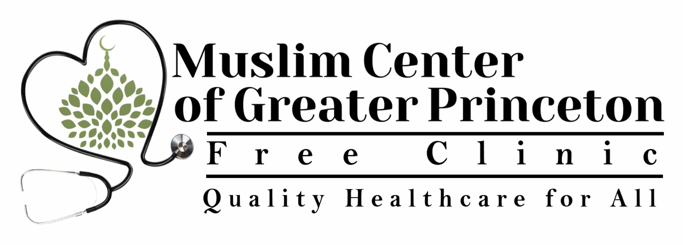 MCGP Free Clinic Volunteer Health Professional (VHP) Credentialing Form 1Date of completion of form:• Prefix:• First Name:• Middle Name:• Last Name:• Professional Designation (e.g., MD, RN, PA, etc.):Current work title:Contact Information• Work Email Address:• Work Phone Number:• Work Fax Number:• Work Mailing Address:• Personal Email Address:• Personal Phone Number:• Personal Fax Number (if any):• Personal Mailing Address:• Role(s) in Health Center:• Specialty:How much time are you able to dedicate to the clinic? Select one.___ Once a week___ Twice a week___ Three days a week___ OtherIf you are interested in giving lectures to the MCGP or interfaith community, please list topics below:Educational and Training BackgroundMedical EducationPost-Doctoral Education (List all medical internships, residencies and fellowships):Medical Licensure (List all)CertificationsList TWO Professional References:Medical Malpractice History• Do you have any history of state board disciplinary actions and/or state or federal court (including any FTCA) malpractice claims within ten (10) years prior? Include bothpending and resolved administrative andcivil claims.[ ] Yes [ ] NoIf yes, provide a list of the claims or actions.For each claim or action, include:• Area of practice/specialty• Date of occurrence• Summary of allegations• Status or outcome of claim or action HEALTH CENTER VOLUNTEER HEALTH PROFESSIONAL FEDERAL TORT CLAIMS ACT (FTCA) PROGRAM Sample Volunteer Agreement) between volunteer health professional(s) (VHP) and FTCA deemed health centers receiving funds under Section 330 of the Public Health Service (PHS) Act (42 U.S.C. 254b). This sample Volunteer Agreement is intended as non-binding guidance to assist health centers and health professional volunteers in developing an appropriate agreement regarding the volunteer’s provision of health services on behalf of the health center. Volunteer Health Professional Agreement This agreement is between _________________ (volunteer) and __________ (name & address of health center). The parties to this agreement understand that the volunteer named above is a volunteer of the named health center and is not an employee or contractor of the named health center. The parties to this agreement understand that the health center sponsor the named volunteer for the purpose of receiving deemed PHS employment status, with associated FTCA coverage. The parties to this agreement understand that the volunteer named above will not receive any compensation for services rendered, including reimbursement from any third party payor (including reimbursement under any insurance policy or health plan, or under any Federal or State health benefits program). The volunteer may receive repayment from the health center for reasonable expenses incurred in providing the service to the patient as agreed upon in the terms and conditions of this agreement. The parties of this agreement understand that before the service is provided, the volunteer or the health center will post a clear and conspicuous notice at the site where the service is provided of the extent to which legal liability of the volunteer is limited. The parties of this agreement understand that at the time services are rendered, the volunteer will be licensed or certified in accordance with applicable federal and state laws. The parties of this agreement understand the following to be the further terms and conditions of the services that the volunteer will provide on behalf of the named health center: The health center may wish to seek legal advice regarding additional appropriate terms to include in the agreement [The health center and volunteer health professional may agree upon the exact terms and conditions of the relationship. The following are example provisions and not an exhaustive or mandatory list. ] Role/specialtyDays/Hours Supervision Adherence to state licensure and credentialing and privileging requirements Documentation of participation in off-site events Acknowledged: _____________________________ (Volunteer Signature) _____________________________ (Health Center Designee Signature) _____________________________ DateSchoolLocationDate of completionDegree obtainedHospitalLocationDate of completionSpecialtySpecialtyStateLicense numberExpiration DateActive?SpecialtyExpiration DateActive?Board Certification(List all)BLSN/AALSN/APALSN/AOthers:NameTitleEmail Address or Phone Number